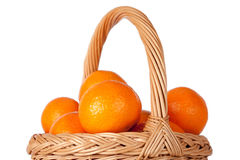 een mandje leerwinstenDeze leerwinsten komen uit de mand van het leernetwerk …………………………….. dat twee jaar heeft gewerkt rond het thema……………………….Onderstaande oogst verzamelden we: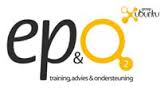 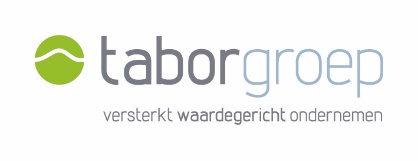 contact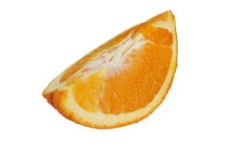 De juiste vraag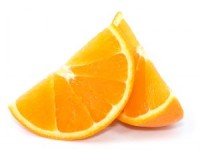 Een ontluikend inzicht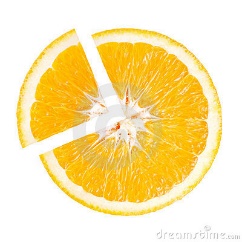 Een begin van antwoord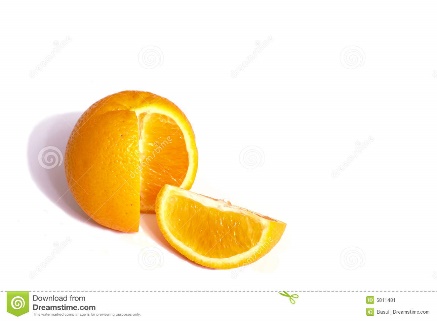 Een ontwerp van praktijk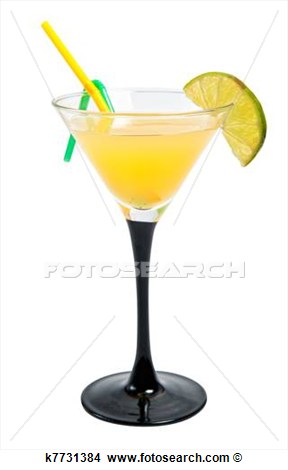 Een lopende praktijk